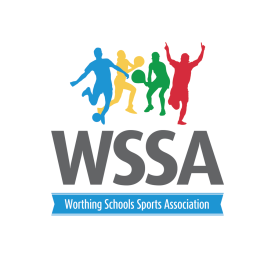 Worthing Schools Sports AssociationThursday 11th January 3.45pm Orchards Junior School                                                        AgendaIntroductions and welcomeMinutes of last meeting and matters arisingSports Premium update – Nick Chellel Active Sussex Review of Autumn term eventsParalympic festival, penalty shootout, year 6 and year 5 netball leagues, Quicksticks workshop, KS2 and KS1 Boccia, year 3 / girls football, KS1 rugby festival, year 3/4 netball festival, Ks 2 Tag Rugby Festival, Year 1/ 2 Gymnastics workshop and competition, Year 5/6 Football, Legacy Leaders, Cross Country, year 1/ 2 multi skills, Year 5 and 6 Indoor athletics – cup, shield and small schools, cross country relay, small schools football tournament. CPD Netball umpiring – NQT training Tag Rugbby CPD (staff only) KS 1 Gymnastics INSET at TAB infants Calendar 2018 Clarification of events and format until Easter Top Up Swimming KS 1 Mo Farah Run and SAM project Debbie Webb – Activ8 A.O.B.  a) TA’s teaching PE         b) additional fixtures        c) Sports personalities in schools.